 Авторы: - Виеру Екатерина Юльевна, музыкальный руководитель МДОУ «Детский сад №2 общеразвивающего вида», г. Ухта, Республика Коми- Рочева Елена Алексеевна, музыкальный руководитель МДОУ «Детский сад №55 комбинированного вида», г. Ухта, Республика Коми                                                                                                          МДОУ «Детский сад №2»МДОУ «Детский сад №55»                                                                                                            комбинированного вида, ПРОЕКТ«ТАНЦЕВАЛЬНЫЙ КАЛЕЙДОСКОП»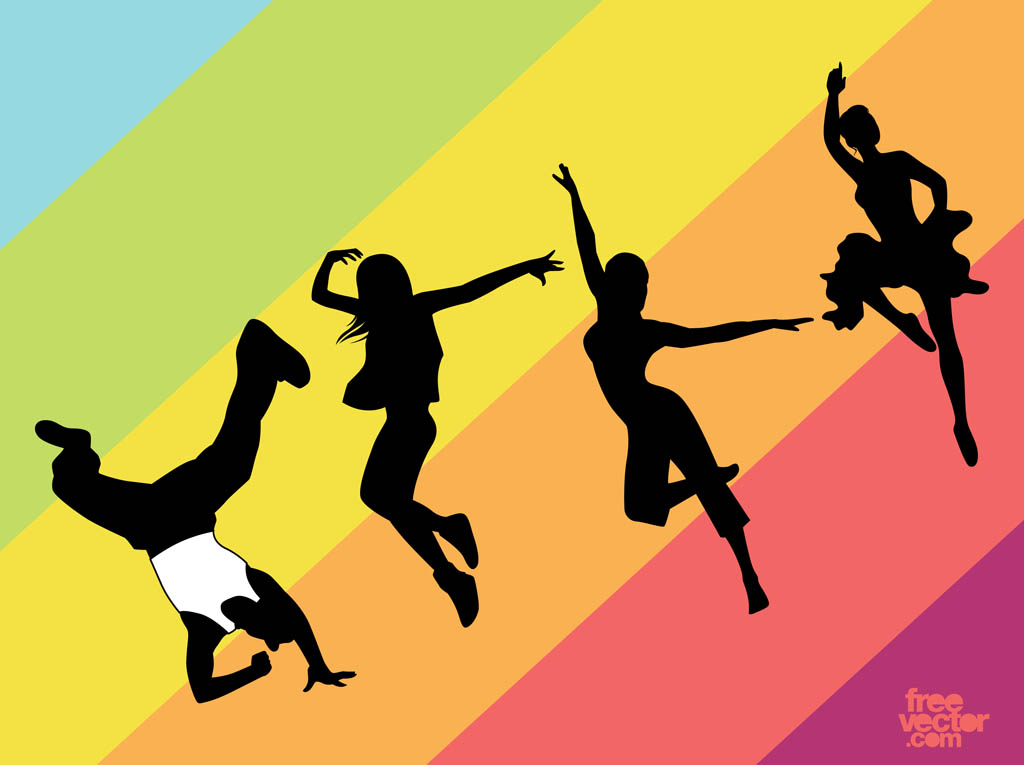 Авторы - музыкальные руководители: Виеру Екатерина Юльевна «Детский сад №2», Рочева Елена Алексеевна «Детский сад №55»Ухта, 2017 – 2018г.г.Паспорт проектаПроект: долгосрочныйВид проекта: познавательно-творческий, групповойПродолжительность: 5 месяцевУчастники:дети подготовительных групп №10, №11 «Детский сад №55»дети подготовительной группы «Детский сад №2»музыкальные руководителивоспитатели подготовительных группродители воспитанниковвоспитанники музыкальной школы №2Актуальность              На современном этапе развития выявлена тенденция к ухудшению состояния здоровья детей.  Дети ведут малоподвижный образ жизни. Поэтому забота о сохранении и укреплении здоровья стала приоритетным направлением в работе нашего ДОУ.  О лечебной силе музыки свидетельствуют самые древние источники. Органическое единство музыки и движений - естественно и необходимо. Яркие примеры взаимосвязи музыки и движений демонстрируют такие виды спорта, как художественная гимнастика, фигурное катание, синхронное плавание.  Значительное место в музыкально-ритмическом воспитании дошкольников отводится танцам.               Танцы – это волшебный мир музыки и искусства. Когда дети танцуют, они выплескивают стресс и негативные эмоции, накопившиеся за день. Танцы – это замечательный способ провести время, укрепить здоровье и приобщиться к искусству. Регулярные занятия танцами успокаивают детей, помогают им стать более общительными, раскрепощенными, выносливыми. Во время занятий ребенок учится ощущать ритм музыки, понимать и чувствовать музыку, у него улучшается и развивается музыкальный слух. Танцы помогают человеку раскрыть в себе творческие способности, помогают более широко и красиво мыслить, прививают любовь к искусству. Польза для здоровья ребенка, который регулярно занимается танцами, тоже немалая: красивая фигура, походка, правильная осанка, гибкость, психическое развитие, улучшение работы мозга, мышц и сосудов, общее оздоровление организма. Кроме пользы, человек получает огромный заряд энергии и удовольствие от уроков танцами. Поэтому очень  важно, чтобы дети вели подвижный образ жизни, приобщаясь к наследию танцевального искусства, а по окончании детского сада посещали танцевальные студии по интересам.Цель: Формирование общей культуры и художественно - эстетического вкуса детей. Приобщение детей к танцевальному искусству.  Задачи:
1. Познакомить детей с видами танцев, их особенностями.2. Способствовать развитию музыкальности (эмоциональная отзывчивость на музыку, слуховые представления, чувство ритма).3. Познакомить с элементарными движениями различных танцев, учить выразительно  выполнять их в соответствии с характером.4. Способствовать формированию общей культуры личности ребенка.5. Воспитывать любовь к танцам, желание заниматься в танцевальных студиях.6. Раскрыть влияние танцев на организм и здоровье человека.Практическая значимость:Дети получат представления  о танцевальном искусстве, положительном влиянии  танцев на организм и здоровье человека.  На основании полученных знаний  о разных видах танцев дети могут выбрать танцевальные студии по интересам.Этапы работы над проектом1. Подготовительный этап:Определение цели и задач проекта.Определение приемов, методов и форм обучения.Создание условий для реализации проекта.Разработка плана деятельности с детьми.Проведение консультаций с воспитателями и родителями.Составление плана мероприятий по организации детской деятельности.Подбор музыкального, информационного, видеоматериала, художественного слова.Создание видеофильмов о истории танца.2. Основной этап:Проведение запланированных мероприятий по реализации проекта (слушание музыки, беседы, просмотр видеоматериала, презентаций, разучивание танцев, стихов, танцевальные импровизации, изображение танцев в рисунках, лепке, аппликации, посещение концерта в музыкальной школе №2 по теме «Танец»)3. Заключительный этап:Проведение итогового мероприятия (с выступлениями детей из музыкальной школы).Презентация проекта.Взаимодействие          Развитие детей требует специально организованной систематической работы. Лучшим способом организации работы является сотрудничество педагогов: музыкального руководителя и воспитателя, родителей. У каждого свой вид деятельности, но цель у всех общая – развитие и воспитание ребенка.          Музыкальный руководитель  на занятиях знакомит детей с танцами, их видами, названиями, движениями, проводит работу по развитию музыкального слуха и чувства ритма, координации, обогащает музыкальный словарь детей.         Воспитатель проводит работу по заданию музыкального руководителя, проводит продуктивную деятельность с детьми: лепит, рисует, выполняет аппликацию на заданную тему.        Родители разучивают стихи с детьми, готовят презентации по знакомству с танцами, рисуют с детьми по заданию воспитателей.РесурсыПредполагаемый результатУ детей сформирован интерес к танцевальной деятельности и желание заниматься танцами.План реализации проектаЛитература1. Никитин В.Ю. Мастерство хореографа в современном танце. Учебное пособие. М.: ГИТИС, 2011. - 472 с.
2. Адеева Л.М. Пластика. Ритм. Гармония. Самостоятельная работа учащихся для приобретения хореографических навыков. Учебное пособие. - СПб.: "Композитор", 2010. - 52 с.
3. Колодницкий  Г.А. Музыкальные игры, ритмические упражнения и танцы для детей. Учебно-методическое пособие для педагогов. – М.: Гном-Пресс, 2000 г. – 64 с.4. Роот, З.Я. Танцевальный калейдоскоп для детей 5-7 лет  [Текст] / З.Я.Роот. – М. - 2002. ИнформационныеМетодическая литература, статьи, интернетМатериально-техническиеПроектор, музыкальный центр, ноутбук, медиатека, костюмы для танцевФинансовыеЗа счет собственных средствМероприятияСрокиОтветственныеПодготовительный этапПодготовительный этапПодготовительный этапИзучение и анализ литературы по проблеме, просмотр интернет-ресурсов, выбор оптимальных для работы.Разработка плана реализации проекта.Определение цели, задач, содержания проекта, прогнозирование результата.Подготовка статьи для родителей «Танец – это здорово», видео, презентаций о видах танцев: народный,  исторический, бальный, современный, цикл бесед о характере, костюмах  и стиле исполнения танцев. Вводная беседа «Виды танцев». Подготовка родителями видео и презентаций: «Русский народный танец», «Лезгинка», «Летка-енка», «Рок-н-ролл».ДекабрьМузыкальный руководительРодителиОсновной этапОсновной этапОсновной этап«Народные танцы». Беседа о русских народных  танцах, их видах: пляска, кадриль, хоровод; характере танцев, костюмах. Просмотр презентации и видео «Русские народные танцы». Разучивание русской народной пляски «Калинка». Исполнение танца «Русский хоровод» по показу. Поиграть с детьми в русские народные игры: «Хоровод», «Русский перепляс».Продуктивная деятельность с детьми в группе: коллективная аппликация «Русский хоровод». Просмотр видео русских народных танцев. Выучить стихотворение  «Народный танец».Январь(1 неделя)Музыкальный руководительВоспитателиРодителиБеседа о коми народных танцах, костюмах. Просмотр презентации и видео «Коми край неповторимый». Исполнение танца «Круговая пляска» по показу.Продуктивная деятельность с детьми в группе: рисование «Раскрась сарафан коми узором». Просмотр видео коми танцев.Выучить стихотворение «Как велика моя земля».Январь(2 неделя)Музыкальный руководительВоспитателиРодителиБеседа о чешском народном танце «Полька», ее характере. Просмотр видео и презентации  «Полька». Упражнение с использованием метода моделирования музыкально-ритмических движений «Составь композицию польки и исполни ее». Просмотр видео танца польки в группе. Закрепить упражнение с использованием моделей.Выучить с детьми стихотворение «Полька».  Оформление раскраски «Полька» нетрадиционными способами: закрашивание карандашами, фломастерами,  использование природного и бросового материала. Январь(3 неделя)Музыкальный руководительВоспитателиРодителиЗнакомство  с украинским танцем «Гопак» и  танцем народов Кавказа  «Лезгинка».  Беседа о характере танцев, костюмах, стиле исполнения. Просмотр презентаций и видео к танцам. Танцевальная импровизация «Лезгинка».Просмотр видео танцев в группе.Выучить стихотворение «Лезгинка».Февраль(1 неделя)Музыкальный руководительВоспитателиРодителиЗнакомство с финским народным танцем «Летка-енка», ирландским народным танцем «Джига». Беседа о движениях танцев, характере, костюмах. Просмотр презентаций и видео к танцам.Исполнение танца «Летка-енка» по показу.Просмотр видео танцев в группе.Выучить стихотворение «Летка-енка», «Ирландский танец».Февраль(2 неделя)Музыкальный руководительВоспитателиРодителиИтоговое развлечение по народным танцам с использованием ИКТ (виртуальная музыкально-дидактическая игра «Путешествие по танцам народов мира»)Русские народные игры с детьми: «Хоровод», «Русский перепляс».Февраль(3 неделя)Музыкальный руководительВоспитателиИсторические танцы.  Знакомство с танцем «Полонез». Беседа о характере танца, движениях, костюмах. Просмотр презентации и видео к танцу. Разучивание танца «Полонез».Просмотр видео танцев в группе.Выучить загадку про полонез.Февраль(4 неделя)Музыкальный руководительВоспитателиРодителиЗнакомство с танцем «Менуэт». Беседа о характере танца, движениях, костюмах. Просмотр презентации и видео к танцу.Исполнение танца «Менуэт» по показу.Просмотр видео танцев в группе.Выучить стихотворение «Менуэт».Март(1 неделя)Музыкальный руководительВоспитателиРодителиЗнакомство с танцем «Мазурка». Беседа о характере танца, стиле исполнения, костюмах. Просмотр презентации и видео к танцу.Просмотр видео танцев в группе.Нарисовать  с детьми костюмы прошлых эпох.Март(2 неделя)Музыкальный руководительВоспитателиРодителиЗнакомство с танцем «Контрданс». Беседа о характере танца, костюмах, стиле исполнения. Просмотр видео  и презентации к танцу. Дидактическая игра «Угадай исторический танец».Продуктивная деятельность с детьми в группе: рисование по теме «На бал во дворец». Просмотр видео танцев.Март(3 неделя)Музыкальный руководительВоспитателиБальные танцы. Знакомство с танцем вальс, композитором  И. Штраус (король вальса). Беседа о характере танца, движениях. Просмотр презентации и видео к танцу. Разучивание элементарных движений вальса.Продуктивная деятельность с детьми в группе: лепка по теме «Вальс». Просмотр видео танцев в группе.Выучить с детьми стихотворение «Раз-два-три». Март(4 неделя)Музыкальный руководительВоспитателиРодителиЗнакомство с танцами «Ча-ча-ча», «Джайв». Беседа о характере танцев, стиле исполнения, бальных костюмах. Просмотр видео и презентаций  к танцам.Продуктивная деятельность с детьми в группе: раскрашивание по теме «Бальные танцы». Просмотр видео танцев в группе.Март (5 неделя)Музыкальный руководительВоспитателиЗнакомство с танцем «Танго». Беседа о характере танца, стиле исполнения. Просмотр видео  и презентации  к танцу.Просмотр видео танцев в группе.Апрель(1 неделя)Музыкальный руководительВоспитателиСовременные  танцы. Знакомство с танцем «Рок-н-ролл», его движениями. Просмотр видео и презентации  к танцу. Танцевальная импровизация «Рок-н-ролл».Выучить стихотворение «Рок-н-ролл».Апрель(2 неделя)Музыкальный руководительВоспитателиЗнакомство с танцами «Хип-хоп»,  «Брейк-данс», их движениями, костюмами. Просмотр видео и презентаций  к танцам. Исполнение танца «Хип-хоп» по показу.Продуктивная деятельность с детьми в группе: рисование по теме «хип-хоп».Апрель(3 неделя)Музыкальный руководительВоспитателиЗаключительный этапЗаключительный этапЗаключительный этапИтоговое мероприятия по проекту «Танцевальный калейдоскоп» «Город танцев»Подведение итогов реализации проекта, презентация проекта. Апрель(4 неделя)Музыкальный руководительВоспитателиРодители